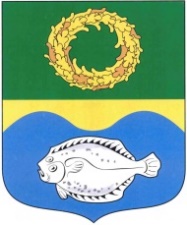 ОКРУЖНОЙ СОВЕТ ДЕПУТАТОВМУНИЦИПАЛЬНОГО ОБРАЗОВАНИЯ«ЗЕЛЕНОГРАДСКИЙ ГОРОДСКОЙ ОКРУГ» КАЛИНИНГРАДСКОЙ ОБЛАСТИ(второго созыва)РЕШЕНИЕот 19 октября 2020 года	                      № 19ЗеленоградскО назначении публичных слушаний по проекту решения окружного Совета депутатов Зеленоградского городского округа «О внесении изменений в Устав муниципального образования «Зеленоградский городской округ» Калининградской области»В соответствии с Федеральным законом от 6 октября 2003 года             № 131-ФЗ «Об общих принципах организации местного самоуправления в Российской Федерации», Положением о порядке организации и проведения публичных слушаний в муниципальном образовании «Зеленоградский городской округ» в новой редакции, утвержденным решением окружного Совета депутатов Зеленоградского городского округа от 20 июня 2018 года № 237, окружной Совет депутатов Зеленоградского городского округаРЕШИЛ:Назначить на 24 ноября 2020 г. на 11.00 часов проведение публичных слушаний по проекту решения окружного Совета депутатов Зеленоградского городского округа «О внесении изменений в Устав муниципального образования «Зеленоградский городской округ» Калининградской области» согласно приложению 1.Местом проведения публичных слушаний по проекту решения определить зал заседаний окружного Совета депутатов Зеленоградского городского округа по адресу: город Зеленоградск, улица Ленина, дом 20.Установить порядок учета предложений по проекту решения, а также участия граждан в его обсуждении согласно приложению 2.Создать комиссию по проведению публичных слушаний по проекту решения согласно приложению 3.Опубликовать настоящее решение вместе с проектом решения в газете «Волна» и разместить на официальном сайте органов местного самоуправления Зеленоградского городского округа не позднее 23 октября 2020 г.Подготовить заключение о результатах проведения публичных слушаний, опубликовать его в газете «Волна» и разместить на официальном сайте органов местного самоуправления Зеленоградского городского округа не позднее 04 декабря 2020 г.Заинтересованные лица могут ознакомиться с проектом решения по адресу: г. Зеленоградск, улица Ленина, дом 20, каб. № 12, с 23 октября 2020 г. по 21 ноября 2020 г. включительно в рабочие дни (понедельник-пятница) с 10.00 часов до 12.00 часов.По результатам проведения публичных слушаний вынести вопрос «О внесении изменений в Устав муниципального образования «Зеленоградский городской округ» Калининградской области» на заседание окружного Совета депутатов Зеленоградского городского округа.Решение вступает в силу со дня официального опубликования. Глава Зеленоградского городского округа		         С.В. КулаковПриложение 1 к решению окружного Совета депутатовЗеленоградского городского округаот 19 октября 2020 года № 19ПРОЕКТ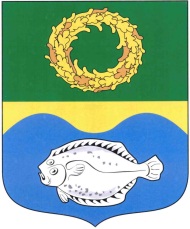 ОКРУЖНОЙ СОВЕТ ДЕПУТАТОВМУНИЦИПАЛЬНОГО ОБРАЗОВАНИЯ«ЗЕЛЕНОГРАДСКИЙ ГОРОДСКОЙ ОКРУГ»КАЛИНИНГРАДСКОЙ ОБЛАСТИ (второго созыва)   РЕШЕНИЕот  ___________ 2020 года	                      № ___ЗеленоградскО внесении изменений в Устав муниципального образования «Зеленоградский городской округ»Калининградской области 	В соответствии с Федеральным законом от 6 октября 2003 года             № 131-ФЗ «Об общих принципах организации местного самоуправления в Российской Федерации», Законом Калининградской области от 16 февраля 2009 года № 322 «О гарантиях осуществления полномочий депутата, члена выборного органа местного самоуправления, выборного должностного лица местного самоуправления» окружной Совет депутатов Зеленоградского городского округаРЕШИЛ:Внести в Устав муниципального образования «Зеленоградский городской округ» Калининградской области, принятый решением районного Совета депутатов муниципального образования «Зеленоградский район» от 30.09.2015 г. № 283 «О принятии Устава муниципального образования «Зеленоградский городской округ» (с изменениями, внесенными решениями окружного Совета депутатов муниципального образования «Зеленоградский городской округ» от 15.06.2016 г. № 68, от 24.05.2017 г. № 145, от 24.05.2017 г. № 146, от 30.08.2017 г. № 159, от 22.11.2017 г. № 173, от 18.04.2018 г.        № 215, от 28.11.2018 г. № 265), следующие изменения:часть 2 статьи 4 дополнить пунктом 18 следующего содержания:«18) предоставление сотруднику, замещающему должность участкового уполномоченного полиции, и членам его семьи жилого помещения на период замещения сотрудником указанной должности.»;в статье 10:часть 1 после слов «и должностных лиц местного самоуправления,» дополнить словами «обсуждения вопросов внесения инициативных проектов и их рассмотрения,»;часть 2 изложить в следующей редакции:«2. Порядок назначения и проведения собрания граждан, а также полномочия собрания граждан определяются Федеральным законом          «Об общих принципах организации местного самоуправления в Российской Федерации», нормативными правовыми актами окружного Совета депутатов, уставом территориального общественного самоуправления.»;часть 3 дополнить словами «, а также в случаях, предусмотренных уставом территориального общественного самоуправления.»;статью 11 изложить в следующей редакции:«Статья 11. Конференция граждан (собрание делегатов)1. В случаях, предусмотренных нормативными правовыми актами окружного Совета депутатов, уставом территориального общественного самоуправления, полномочия собрания граждан могут осуществляться конференцией граждан (собранием делегатов).2. Порядок назначения и проведения конференции граждан (собрания делегатов), избрания делегатов определяется нормативными правовыми актами окружного Совета депутатов, уставом территориального общественного самоуправления.3. Конференции граждан (собрания делегатов) могут проводиться для обсуждения вопросов местного значения, затрагивающих интересы всех жителей Зеленоградского городского округа, информирования населения о деятельности органов местного самоуправления Зеленоградского городского округа и должностных лиц местного самоуправления Зеленоградского городского округа. 4. Инициирование, назначение, проведение конференции граждан (собрания делегатов) осуществляются в порядке, предусмотренном для проведения собрания граждан, с особенностями, определенными настоящей статьей.5. Конференция граждан (собрание делегатов) назначается в случае, когда предполагаемое число граждан, желающих участвовать в обсуждении выносимых вопросов, не позволяет провести собрание граждан.6. Для участия в конференции гражданами избираются делегаты. Норма представительства, число делегатов и порядок их избрания устанавливаются при принятии решения о назначении конференции граждан (собрания делегатов).7. Итоги конференции граждан (собрания делегатов) подлежат официальному опубликованию (обнародованию).»;в статье 12:часть 2 дополнить предложением следующего содержания: «В опросе граждан по вопросу выявления мнения граждан о поддержке инициативного проекта вправе участвовать жители Зеленоградского городского округа или его части, в которых предлагается реализовать инициативный проект, достигшие шестнадцатилетнего возраста.»;часть 3 дополнить пунктом 3 следующего содержания:«3) жителей Зеленоградского городского округа или его части, в которых предлагается реализовать инициативный проект, достигших шестнадцатилетнего возраста, - для выявления мнения граждан о поддержке данного инициативного проекта.»;часть 4 изложить в следующей редакции:«4. Порядок назначения и проведения опроса граждан определяется нормативным правовым актом окружного Совета депутатов в соответствии с законом Калининградской области.Решение о назначении опроса граждан принимается окружным Советом депутатов. Для проведения опроса граждан может использоваться официальный сайт органов местного самоуправления Зеленоградского городского округа в информационно-телекоммуникационной сети «Интернет». В нормативном правовом акте окружного Совета депутатов о назначении опроса граждан устанавливаются:1) дата и сроки проведения опроса;2) формулировка вопроса (вопросов), предлагаемого (предлагаемых) при проведении опроса;3) методика проведения опроса;4) форма опросного листа;5) минимальная численность жителей городского округа, участвующих в опросе;6) порядок идентификации участников опроса в случае проведения опроса граждан с использованием официального сайта органов местного самоуправления Зеленоградского городского округа в информационно-телекоммуникационной сети «Интернет».»;пункт 1 части 6 дополнить словами «или жителей Зеленоградского городского округа»;дополнить статьей 13.1. следующего содержания:«Статья 13.1. Инициативные проектыВ целях реализации мероприятий, имеющих приоритетное значение для жителей Зеленоградского городского округа или его части, по решению вопросов местного значения или иных вопросов, право решения которых предоставлено органам местного самоуправления, в администрацию Зеленоградского городского округа может быть внесен инициативный проект. Порядок определения части территории Зеленоградского городского округа, на которой могут реализовываться инициативные проекты, устанавливается нормативным правовым актом окружного Совета депутатов. Порядок выдвижения, внесения, обсуждения, рассмотрения инициативных проектов, а также проведения их конкурсного отбора устанавливается нормативным правовым актом окружного Совета депутатов.»;часть 4 статьи 14 дополнить пунктом 7 следующего содержания:«7) обсуждение инициативного проекта и принятие решения по вопросу о его одобрении.»;статью 34 дополнить частью 4.1. следующего содержания:«4.1. Депутату для осуществления своих полномочий на непостоянной основе гарантируется сохранение места работы (должности) на пять рабочих дней в месяц в соответствии с законом Калининградской области.».Направить решение для государственной регистрации в порядке, установленном действующим законодательством, в Управление Министерства юстиции Российской Федерации по Калининградской области.Решение подлежит официальному опубликованию после его государственной регистрации и вступает в силу после официального опубликования, за исключением подпункта «а» пункта 2, пунктов 4-6 части 1, которые вступают в силу с 01 января 2021 года. Глава Зеленоградского городского округа                                                  С.В. КулаковПриложение 2к решению окружного Совета депутатовЗеленоградского городского округа       от 19 октября 2020 года № 19ПОРЯДОКучета предложений по проекту решения окружного Совета депутатов Зеленоградского городского округа «О внесении изменений в Устав муниципального образования «Зеленоградский городской округ» Калининградской области», а также участия граждан в его обсужденииНастоящий Порядок разработан в соответствии с требованиями Федерального закона от 6 октября 2003 г. № 131-ФЗ «Об общих принципах организации местного самоуправления в Российской Федерации» в целях учета предложений и определения форм участия жителей Зеленоградского городского округа в обсуждении проекта решения окружного Совета депутатов Зеленоградского городского округа «О внесении изменений в Устав муниципального образования «Зеленоградский городской округ» Калининградской области» (далее – проект решения).Обсуждение проекта решения осуществляется посредством:внесения письменных предложений по проекту решения до его обсуждения на публичных слушаниях;обсуждения проекта решения на публичных слушаниях, проводимых в соответствии с Положением о порядке организации и проведения публичных слушаний в муниципальном образовании «Зеленоградский городской округ» в новой редакции, утвержденным решением окружного Совета депутатов Зеленоградского городского округа от 20 июня 2018 г. № 237.Правом внесения предложений по проекту обладают:          1) жители Зеленоградского городского округа, обладающие избирательными правами;          2) юридические лица, осуществляющие деятельность на территории Зеленоградского городского округа;          3) общественные объединения и структурные подразделения политических партий, зарегистрированные и действующие на территории Калининградской области, в порядке, установленном законодательством Российской Федерации;          4) органы местного самоуправления, выборные и иные должностные лица органов местного самоуправления Зеленоградского городского округа.Обращения граждан, юридических лиц, общественных объединений и структурных подразделений политических партий, органов местного самоуправления и их должностных лиц (далее - обращения) должны содержать указание на подлежащие изменению в соответствии с обсуждаемым проектом решения статью, часть, пункт, абзац Устава Зеленоградского городского округа, а также обоснование внесения предложений, соответствовать нормам современного русского языка и действующему законодательству. Данные обращения должны быть подписаны гражданами с указанием фамилии, имени, отчества (если имеется) и сведений о месте их жительства. Обращения юридических лиц, общественных объединений и структурных подразделений политических партий должны содержать их полное наименование, указание на их местонахождение.Прием письменных предложений по проекту решения осуществляет аппарат окружного Совета депутатов Зеленоградского городского округа по адресу: г. Зеленоградск, ул. Ленина, дом 20, каб. № 12 с 23 октября 2020 г. по 21 ноября 2020 г. включительно в рабочие дни (понедельник-пятница) с 10.00 до 12.00 часов.Зарегистрированные обращения направляются в комиссию по проведению публичных слушаний по проекту решения окружного Совета депутатов Зеленоградского городского округа «О внесении изменений в Устав муниципального образования «Зеленоградский городской округ» Калининградской области» (далее - комиссия).Предложения по проекту решения, представленные в срок, установленный пунктом 5 настоящего Порядка, подлежат обязательному рассмотрению на комиссии. Предложения, представленные с нарушением установленного порядка и сроков, рассмотрению не подлежат.__________________________________________________________________Приложение 3 к решению окружного Совета депутатовЗеленоградского городского округа       от 19 октября 2020 года № 19СОСТАВкомиссии по проведению публичных слушаний по проекту решения окружного Совета депутатов Зеленоградского городского округа«О внесении изменений в Устав муниципального образования «Зеленоградский городской округ» Калининградской области»Председатель комиссии -Ростовцев Вадим Геннадиевичзаместитель председателя окружного Совета депутатов Зеленоградского городского округаСекретарь комиссии-Васильева Наталья Александровнаначальник юридического отдела окружного Совета депутатов Зеленоградского городского округаЧлены комиссии:--Афанасьев Кирилл Евгеньевичдепутат окружного Совета депутатов Зеленоградского городского округа Кондратов Игорь Андреевичдепутат окружного Совета депутатов Зеленоградского городского округа -Килинскене Раиса Михайловнадепутат окружного Совета депутатов Зеленоградского городского округа -Надточей Александра Дмитриевнадепутат окружного Совета депутатов Зеленоградского городского округа 